INFORME DE TOPOGRAFÍA INSTITUCIÓN ALFREDO BONILLA MONTAÑO SEDE MARIA INMACULADA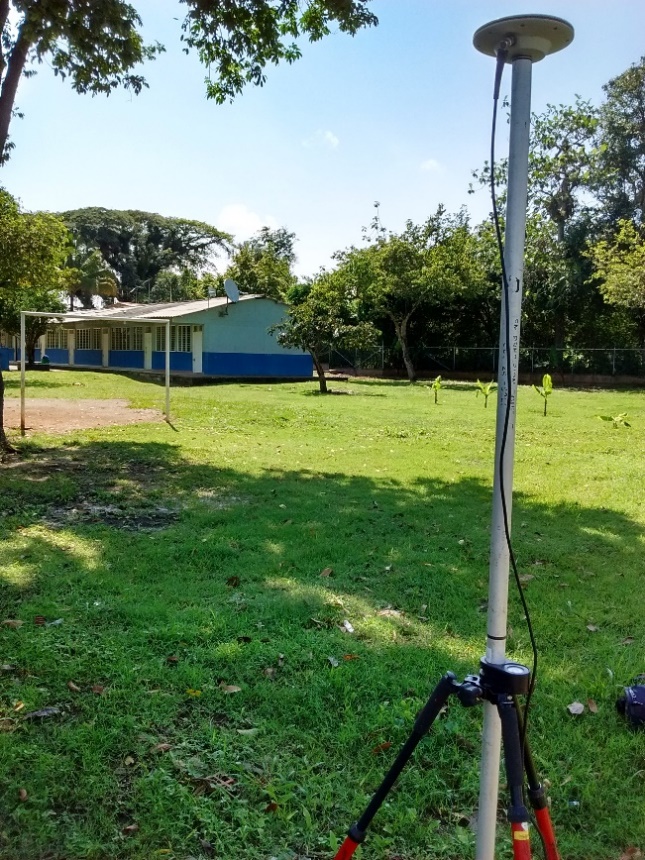 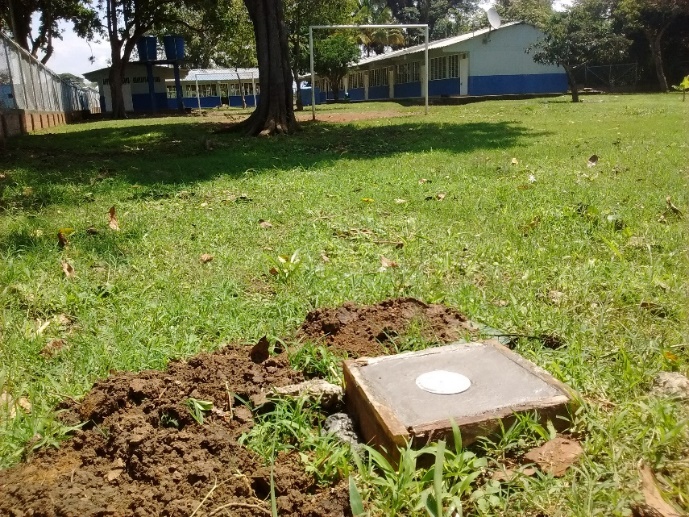 DEPARTAMENTO DEL VALLE DEL CAUCANOVIEMBRE DE 2015INFORME DE TOPOGRAFÍAAMPIACIÓN DE COLEGIOS PARA EL PROYECTO ESPACIOS PARA APRENDER DEL MINISTERIO DE EDUCACIÓN – “ALFREDO BONILLA MONTAÑO SEDE MARIA INMACULADA”INTRODUCCIÓNEste producto topográfico contará de manera directa, con la información planimétrica y altimétrica de la Institución Educativa Alfredo Bonilla Montaño sede María Inmaculada en su estado actual, información que en conjunto con otros elementos, tales como vías, arboles, cajas, postes, mostrará su posición y distribución dentro de esta área, y será de importante ayuda en el momento de elaborar diagnósticos o estudios de diseño para cualquier tipo de construcción o modificación de estructuras dentro de este perímetro interno o externo, teniendo en cuenta su área de influencia más directa.LOCALIZACIÓNEl proyecto se encuentra localizado en el oeste del departamento del Valle del Cauca, en el municipio de Jamundí, más específicamente en el corregimiento Paso de la Bolsa.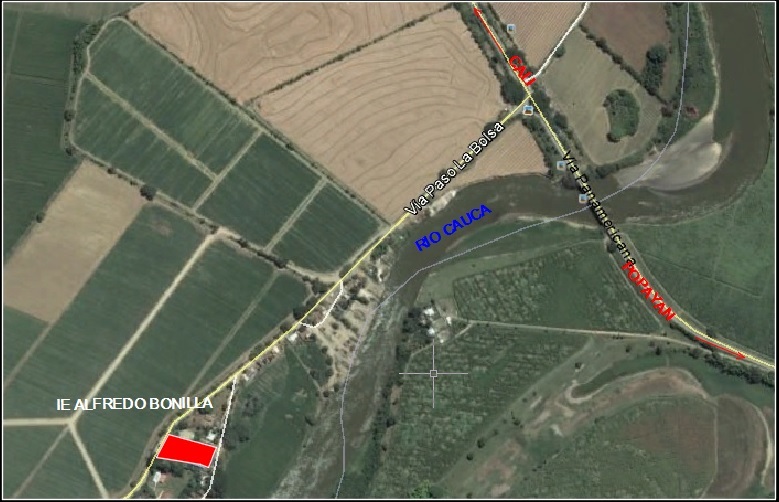 OBJETIVOSOBJETIVO GERERALLlevar a cabo el levantamiento topográfico para posteriores ampliaciones de la Institución Educativa Alfredo Bonilla Montaño sede María Inmaculada.OBJETIVOS ESPECIFICOSRealizar visita a la institución educativa, con el fin de evaluar procedimientos que se pondrán en práctica y programar actividades.Instalación de las dos placas GPS en los lugares más seguros y estratégicos para el levantamiento topográfico.Rastreo de las Placas GPS, para la obtención de coordenadas.Levantamiento topográfico con estación total de todos los elementos existentes en el lugar del proyecto.Posproceso en oficina de toda la información de campo, para elaboración de productos cartográficos e informes.RECURSO HUMANOEl proyecto fue dirigido y conducido por el Ingeniero Topográfico Dino Leandro Colmenares OcampoLa comisión completa de topografía fue conformada por:DINO LEANDRO COLMENARES OCAMPO		TOPOGRÁFOJUAN CARLOS ASCARATE				CADENERORECURSO TÉCNICOPara la toma de los 2 puntos del proyecto GPS se utilizaron 2 equipos GPS LEICA SYS 500 de doble frecuencia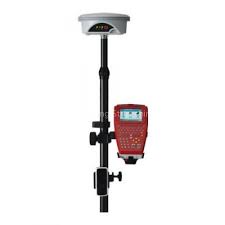 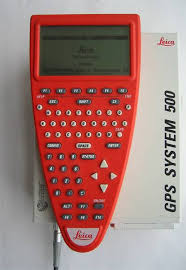 Para el levantamiento topográfico se utilizó una estación total CIGNUS KS-102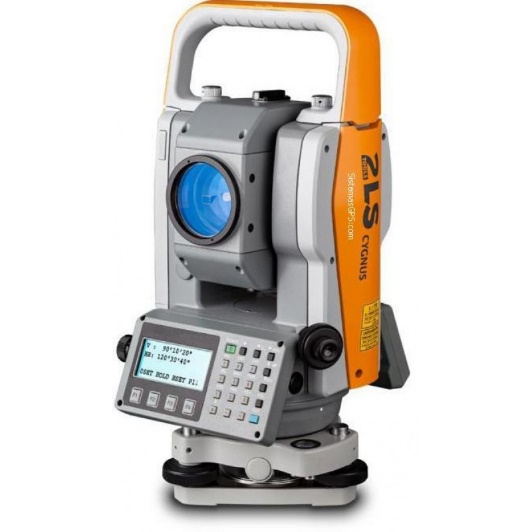 METODOLOGÍA Luego de la visita previa a la institución educativa, se encontró un predio con lindero bien definido con malla en un 100%.Su sistema de aguas residuales vierte en un pozo séptico dentro del colegio, ya que el corregimiento no cuenta con sistema de alcantarillado.Para iniciar los respectivos trabajos se procedió a la instalación de placas GPS, se buscó el lugar óptimo dentro del colegio para su ubicación, y se fundieron 2 placas. Los mojones se fabricaron en concreto con una placa en aluminio en el centro con las siguientes dimensiones (Ancho=0.20 m, Largo= 0.20 m y Profundidad = 0.40 m).POSICIONAMIENTOS GPS DE PLACAS Estas placas se posicionaron teniendo como base, para toma simultánea y posterior pos-proceso, la placa del IGAC ubicada en el municipio de Santiago de Cali del departamento del Valle del Cauca perteneciente a la RED MAGNA ECO de estaciones de operación continua, denominada Estación CALI.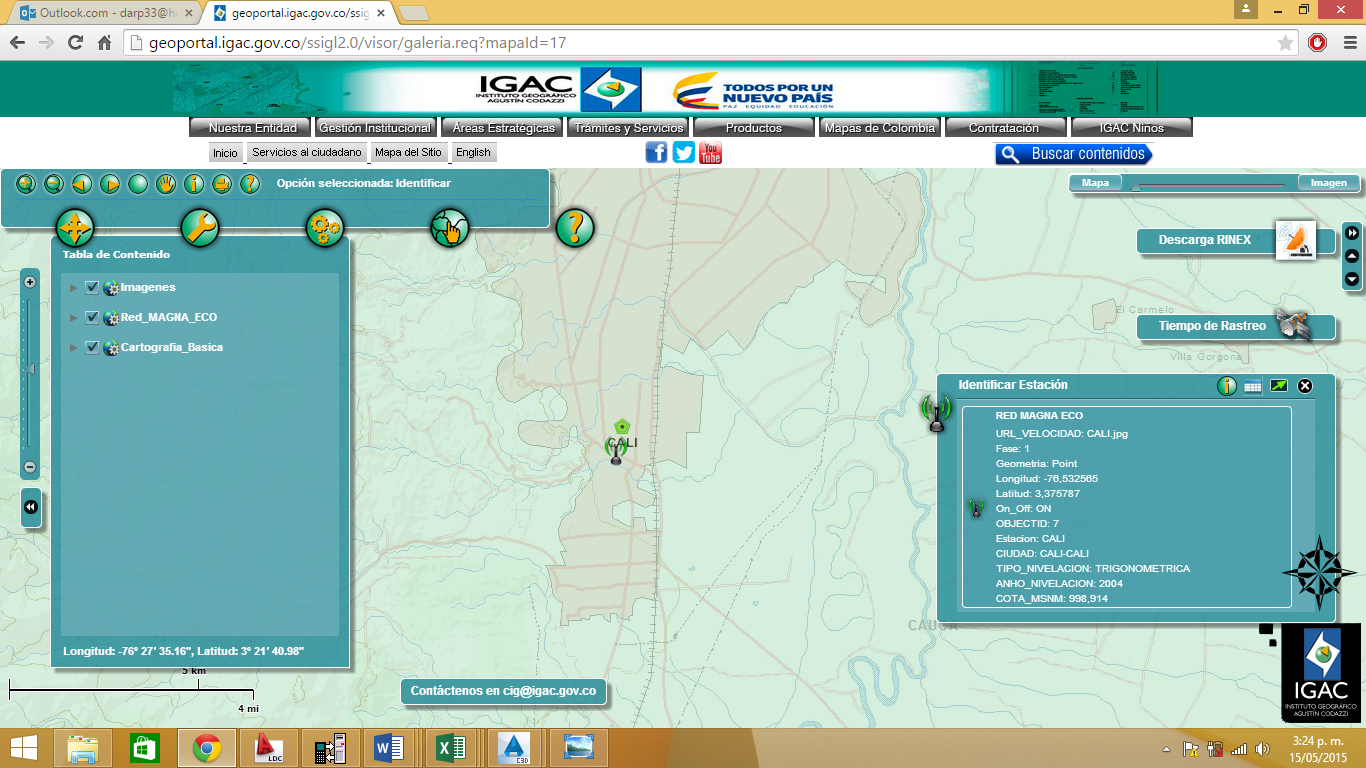 Tiempos y longitudes de líneas base:El tiempo de observación depende de:• La longitud de la línea base • El número de satélites • La geometría de los satélites (GDOP) • La ionosfera Las perturbaciones ionosféricas varían en función del tiempo, la hora (día/ noche), el mes, el año, la posición geográfica.La siguiente tabla muestra los tiempos de observación aproximados para diferentes longitudes de líneas base, trabajando con un sensor de doble frecuencia en latitudes medias y bajo las condiciones ionosféricas que prevalecen actualmente.							Fuente: leica GeosystemsCon la base CALI (Estación continua del IGAC) en funcionamiento se inicia la toma de datos en los puntos GPS en el área del proyecto, la distancia para cada punto no excede los 20 kms, según el aplicativo de consulta de la página del IGAC, el tiempo recomendado de rastreo no debe ser inferior a 1 HORA CON 15 MINUTOS, sin embargo el receptor se dejó mucho más tiempo.Se realizó la transformación de coordenadas geográficas a MAGNA – SIRGAS (IGAC).NOTA: se utiliza la cota del “GPS1” para darle cota a todo el proyecto. La transformación de altura se hizo con el programa Magna Pro descargado de la página oficial del Instituto Geográfico Agustín Codazzi (IGAC).Las placas se encuentran ubicadas dentro de la institución, por razones de seguridad. También por la remoción y taponamiento de estas con el paso frecuente de la maquina motoniveladora.RECOMENDACIÓN: El “GPS 2” se utiliza para replanteo y no para iniciación del levantamiento.A continuación se iniciaron los rastreos de las placas con los receptores GPS, y se presenta a continuación la siguiente ficha: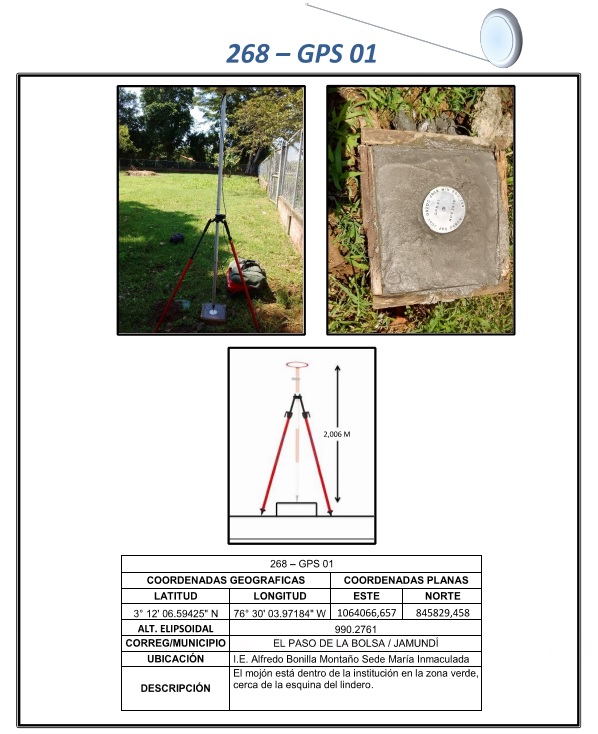 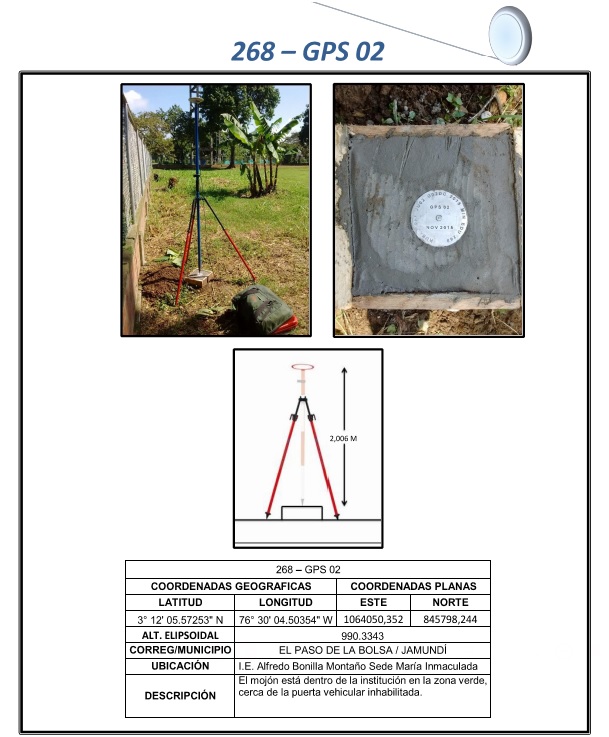 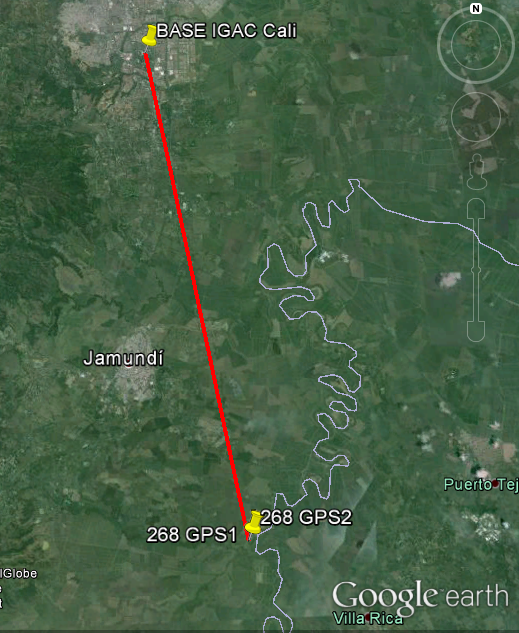 Luego de obtener los archivos rinex de la estación base CALI (Estación continua de la red Magna Eco de IGAC), se realizaron los posprocesos, obteniendo los sientes informes:NOTA: Se debe cambiar la época según la información de la pagina del IGAC para la Base Cali.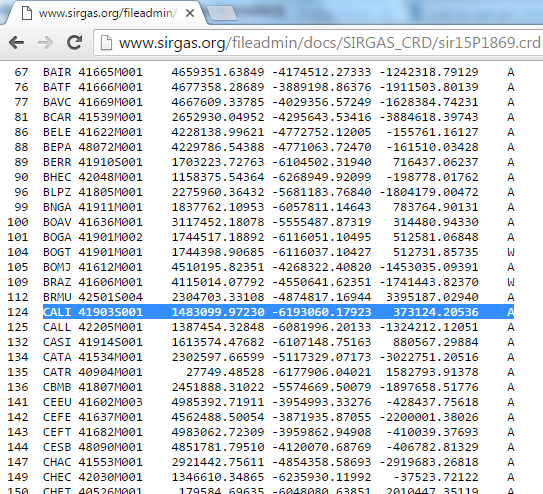 POST PROCESO DE DATOS GPSInformación del proyecto 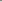 Parámetros de procesamiento Inf. general de línea base 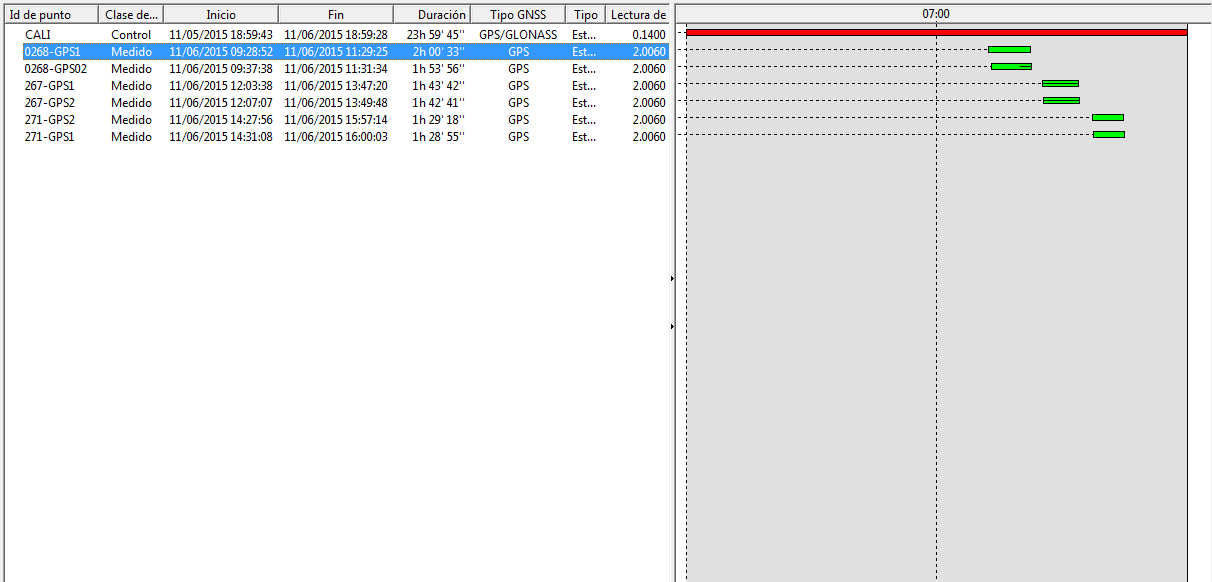 LEVANTAMIENTO TOPOGRÁFICOLa captura de datos topográficos se hizo de la manera convencional, con estación total armada desde, la toma de información del elemento fue radiando a bastón con prisma.Se utilizó una estació total de marca CIGNUS KS 102 y para este caso en especial no se hizo poligonal, ya que el levantamiento se ejecutó levantando desde las dos placas un 75% de las radiaciones y desde un punto auxiliar levantando el otro 25% de las radiaciones.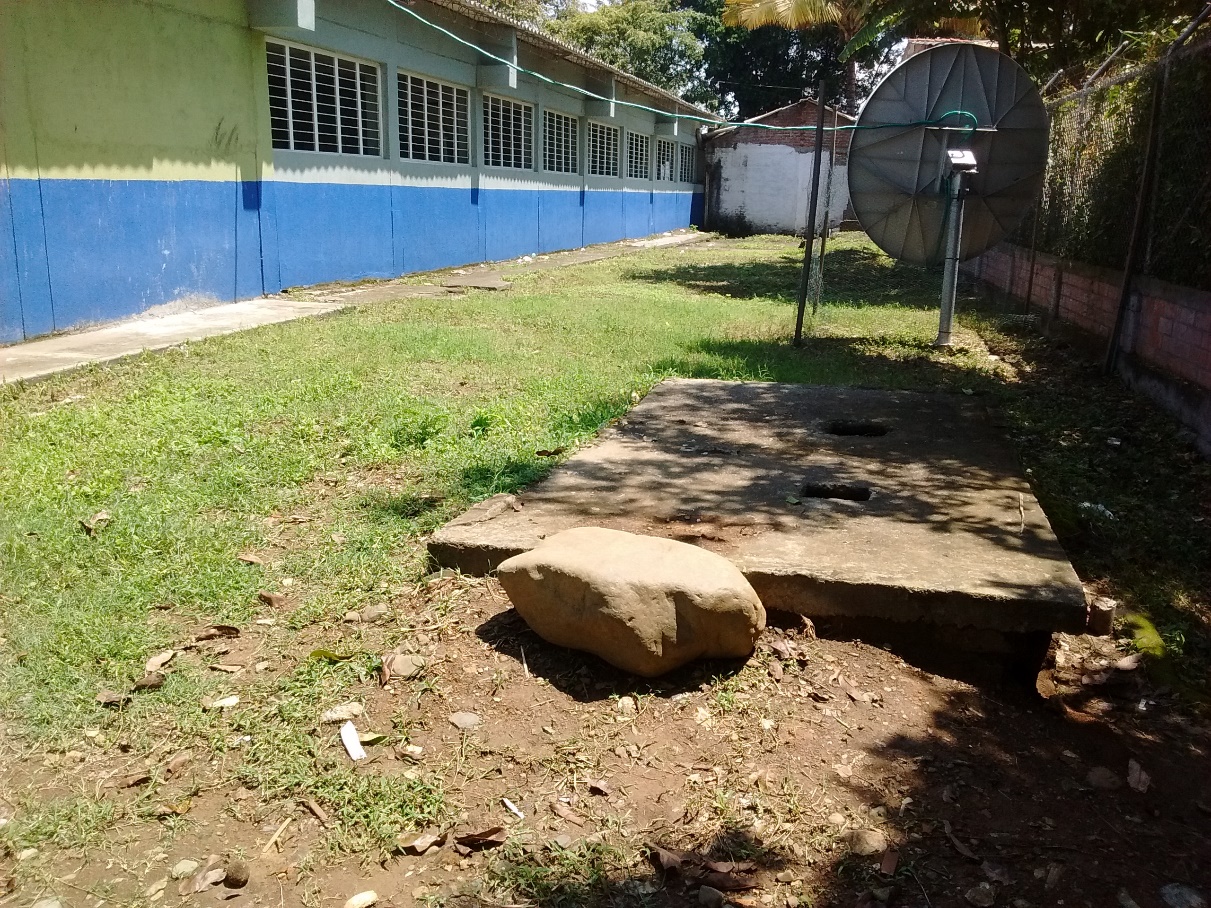 LISTADO DE COORDENADAS DEL LEVANTAMMIENTOPLACA  GPS 01Nombre de Empresa: RUBAU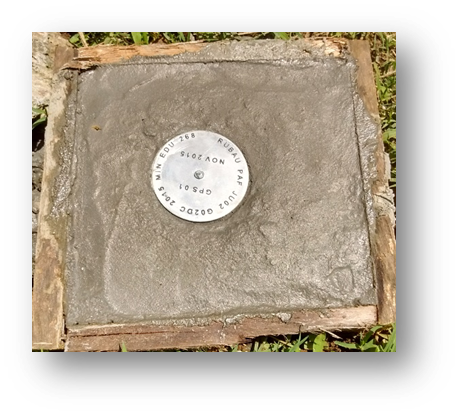 Nombre de Empresa: RUBAUNombre Contrato:PAF JU02 G02DC 2015Código Colegio:MIN_EDU_268En la parte central número punto y fecha (mes y año):  NOV 2015PLACA  GPS 02Nombre de Empresa: RUBAU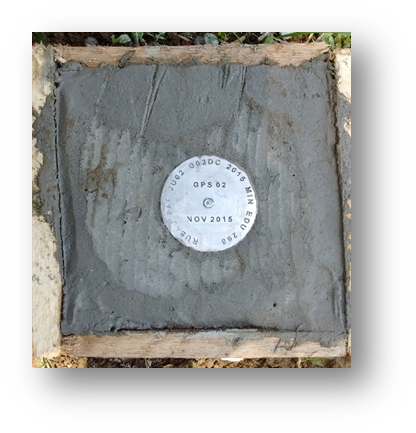 Nombre de Empresa: RUBAUNombre Contrato:PAF JU02 G02DC 2015Código Colegio:MIN_EDU_268En la parte central número punto y fecha (mes y año):  NOV 2015Método de observaciónEstáticoLongitud de línea basetiempo de observación aprox.tiempo de observación aprox.Método de observaciónEstáticoLongitud de línea basede díade nocheEstático rápido4 o másHasta 5 kms5 a 10 min5 minEstático rápido4 o más5 a 10 kms10 a 20 min5 a 10 minEstático rápido5 o más10 a 15 kms20 min o más5 a 20 minEstático4 o más15 a 30 km1 a 2 horas1 horaEstático4 o másMás de 30 kms2 a 3 horas2 horasPunto GPSDuración de tomaG02DC 2015 MIN EDU 268 GPS12h00’33”G02DC 2015 MIN EDU 268 GPS21h53’56”PUNTONORTEESTECOTAOND.GEOIDALUBICACIÓN268-GPS01845829,4581064066,657961,19629,080PASO DE LA BOLSA268-GPS02845798,2441064050,352961,25429,080PASO DE LA BOLSA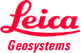 Resumen de procesamientoIVICSAIVICSAFecha de creación:11/20/2015 08:58:16Huso horario:-5h 00'Sistema de coordenadas:WGS 1984Programa de aplicación:LEICA Geo Office 5.0Fecha y hora de inicio:11/06/2015 09:29:01Fecha y hora de término:11/06/2015 16:00:01Puntos ocupados manualmente:6Kernel de procesamiento:PSI-Pro 2.0Procesado:11/20/2015 09:45:16ParámetrosSelecciónÁngulo de elevación:15°Tipo de efemérides:TransmitidasTipo de solución:AutomáticoTipo GNSS:AutomáticoFrecuencia:AutomáticoFijar ambigüedades hasta:80 kmDuración mínima para solución flotante (estático):5' 00"Intervalo de muestreo:Usar todasModelo troposférico:HopfieldModelo ionosférico:AutomáticoEmplear modelo estocástico:SíDist. mínima:Actividad ionosférica:8 kmAutomáticoCALI - 0268-GPS1CALI - 0268-GPS1Referencia: CALIMóvil: 0268-GPS1Coordenadas:Coordenadas:Latitud:3° 22' 32.83630" N3° 12' 06.59425" NLongitud:76° 31' 57.23180" W76° 30' 03.97184" WAlt Elip.:1027.4984 m990.2761 m 845829,4581064066,657 845829,4581064066,657 845829,4581064066,657 845829,4581064066,657Tipo de solución:Tipo de solución:Phase: all fixPhase: all fixTipo GNSS:Tipo GNSS:GPSGPSFrecuencia:Frecuencia:Sin ionosfera (L3)Sin ionosfera (L3)Ambigüedad:Ambigüedad:SíSíCALI - 0268-GPS02CALI - 0268-GPS02Referencia: CALIMóvil: 0268-GPS02Coordenadas:Coordenadas:Latitud:3° 22' 32.83630" N3° 12' 05.57253" NLongitud:76° 31' 57.23180" W76° 30' 04.50354" WAlt Elip.:1027.4984 m990.3343 mTipo de solución:Tipo de solución:FlotanteFlotanteTipo GNSS:Tipo GNSS:GPSGPSFrecuencia:Frecuencia:Sin ionosfera (L3)Sin ionosfera (L3)Ambigüedad:Ambigüedad:NoNoPUNTONORTEESTE COTA DESCRIP1845798,24121064050,351961,253GPS022845829,4581064066,657961,196GPS013845778,44861064141,998962,035EJE10845831,87681064066,604961,152MALLA11845824,75851064063,034961,25MALLA12845821,89431064061,587961,203MALLA13845784,64021064042,65961,221MALLA14845780,35211064055,196961,406MALLA15845780,41241064089,255961,253MALLA16845783,05841064090,498961,584MALLA17845774,56981064120,206961,754MALLA18845774,20731064120,226961,627MALLA19845773,35781064123,195961,661MALLA20845776,47381064123,889961,477MURO21845779,20511064126,651961,629MURO22845792,38261064090,363961,575MURO23845799,25871064092,904961,595MURO24845809,09861064118,785961,655MURO25845811,22271064112,89961,673MURO26845815,82811064114,536961,602MURO27845813,82351064109,343961,291MURO28845811,85771064108,634961,338MURO29845807,78861064136,367961,636MURO30845808,37831064139,253961,365MALLA31845819,84461064107,095961,157MALLA32845809,35461064135,014961,611ANDEN33845800,41141064131,819961,625ANDEN34845800,40281064113,875961,384ANDEN35845808,00361064116,582961,594ANDEN36845807,0741064119,075961,594ANDEN37845808,48411064115,255961,597ANDEN38845809,8931064111,369961,569ANDEN39845817,03931064113,982961,585ANDEN40845802,89731064106,964961,333ANDEN41845801,61611064091,756961,587ANDEN42845792,04971064088,172961,564ANDEN43845778,24071064125,812961,597ANDEN44845779,67911064123,411961,574CJ45845779,41721064124,043961,558CJ46845778,79231064123,802961,569CJ47845786,24861064105,208961,537CJ48845786,52741064104,507961,54CJ49845785,82111064104,263961,539CJ50845786,09151064103,59961,485CJ51845786,731064103,717961,593CJ52845786,97391064103,007961,601CJ53845784,68591064096,637961,727CJ54845783,00281064095,979961,764CJ55845784,16831064092,924961,774CJ56845804,29741064106,309961,343CJ57845803,94671064107,125961,339CJ58845803,16731064106,822961,344CJ59845809,771064112,464961,594CJ60845810,51441064112,732961,637CJ61845810,79381064112,01961,632CJ62845805,45821064111,518961,321ARB73845829,7921064072,051961,084ARB74845831,20181064067,112961,044TERR75845822,57861064062,387961,226TERR76845812,60981064058,124961,069TERR77845802,86181064054,504961,162TERR78845793,6411064049,8961,174TERR79845783,74441064046,347961,173TERR80845781,62621064052,579961,406TERR81845789,07521064056,589961,189TERR82845797,86431064061,421961,165TERR83845806,85871064066,153961,044TERR84845815,82951064071,334960,939TERR85845826,26561064076,235960,973TERR86845825,8241064086,473961,081TERR87845815,72461064081,951961,17TERR88845806,36091064076,695960,988TERR89845796,68121064071,701960,994TERR90845788,06161064067,266961,132TERR91845780,69751064062,787961,379TERR92845780,69361064073,22961,253TERR93845790,40331064076,896961,076TERR94845800,67271064081,081960,957TERR95845811,60681064086,825961,158TERR96845822,78371064091,84961,071TERR97845820,70251064101,834961,1TERR98845812,09621064096,798961,138TERR99845802,10261064091,385961,031TERR100845792,51151064087,877961,315TERR101845781,17351064083,626961,316TERR102845781,8621064096,905961,387TERR103845787,53661064098,576961,554TERR104845784,02021064108,653961,499TERR105845780,21941064109,122961,524TERR106845799,77031064097,038961,253TERR107845800,87921064097,526961,165TERR108845801,89581064097,782960,986TERR109845803,88011064098,838961,15TERR110845811,23961064101,072961,095TERR111845819,44671064104,466961,146TERR112845817,02811064113,9961,169TERR113845809,00071064110,478961,332TERR114845803,19841064107,016961,34TERR115845799,79261064105,708961,372TERR116845800,00491064116,892961,39TERR117845806,88441064119,008961,379TERR118845810,45531064128,226961,383TERR119845809,05511064134,286961,419TERR120845800,34091064131,14961,412TERR121845802,09661064123,621961,39TERR122845831,55871064065,204961,472TERR123845824,30971064061,566961,407TERR124845817,04161064057,98961,687TERR125845808,30581064053,12961,718TERR126845799,13141064048,542961,588TERR127845786,69441064042,135961,664TERR128845770,9021064030,356961,976VIA129845781,59881064035,309961,923VIA130845773,33131064024,913961,872VIA131845783,62471064029,851961,848VIA132845795,0691064035,463961,829VIA133845792,91881064041,016961,785VIA134845804,3541064046,392961,728VIA135845806,64741064041,618961,775VIA136845818,08821064047,269961,752VIA137845815,38141064052,089961,702VIA138845825,18481064057,308961,717VIA139845827,71511064052,947961,819VIA140845834,99251064057,51961,799VIA141845833,30171064062,352961,687VIA142845843,73441064070,059961,638VIA143845847,64971064066,472961,745VIA144845856,48911064074,436961,704VIA145845852,61371064078,249961,535VIA146845860,56491064087,127961,542VIA147845865,1961064084,178961,707VIA148845851,91171064084,05961,353POST149845825,28891064048,215961,127POST150845824,53131064048,842961,359POST151845776,00381064023,176961,472POST152845819,25231064056,335961,648ARB153845788,99921064129,609961,636PAR154845785,8931064129,703961,633PAR155845794,52051064129,676961,439AND156845788,58241064127,571961,641AND157845796,84571064104,901961,43AND158845798,41661064107,913961,674ARB159845795,84261064111,402961,779PAL160845796,35811064112,488961,454MATE161845794,79871064111,907961,467MATE162845795,45071064110,236961,458MATE163845798,95241064108,973961,418MATE164845797,40381064108,392961,437MATE165845798,02961064106,712961,428MATE166845801,3661064106,458961,372MATE167845800,87171064107,7961,402MATE168845799,29131064092,93961,611CHPAR169845811,24071064112,895961,668CHPAR170845786,45051064136,513961,634PAR171845805,25761064143,281961,619PAR172845778,7231064127,199961,701PAR173845775,37651064136,32961,536PAR174845769,86291064134,809961,63PAR175845783,3531064136,398961,565AND176845785,85941064129,755961,626AND177845805,8611064144,537961,535AND178845800,91981064112,482961,397AND179845800,41661064113,883961,404AND180845782,47731064138,659961,637MALLA181845783,50461064138,981961,595MALLA182845805,76971064146,528961,75MALLA183845832,99641064156,677962,058BV184845831,88211064160,824962,104BV185845819,29271064157,106962,134BV186845819,94981064153,079962,074BV187845810,05151064150,229962,086BV188845809,02381064154,103962,117BV189845796,80671064150,964962,088BV190845797,77251064146,971962,058BV191845786,03811064143,505962,022BV192845785,08571064148,468962,118BV193845774,39241064146,964962,152BV194845775,1741064141,674962,032BV195845762,87551064140,429962,119BV196845762,80211064145,316962,229BV197845752,34021064144,338962,252BV198845752,97771064139,848962,324BV199845753,2421064138,462962,272POST200845817,04231064159,853962,092POST201845786,42741064140,944961,737POST202845788,17051064141,06961,714RET203845777,61671064137,864961,764TERR204845782,05671064139,881961,649TERR205845783,87591064140,324961,699TERR206845793,18271064142,624961,751TERR207845803,83041064146,284961,84TERR208845779,77751064130,657961,528TERR209845776,12661064135,861961,59TERR210845781,81641064137,131961,626TERR211845787,54371064139,632961,562TERR212845796,69731064142,586961,669TERR213845805,77951064145,281961,446TERR214845801,68941064157,357961,941TERR215845793,20241064155,052962,025TERR216845784,33151064153,161962,07TERR217845775,6821064151,414961,993TERR218845766,5211064149,244962,219TERR219845770,43791064137,22961,909PALM